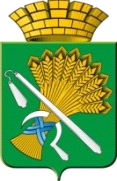 АДМИНИСТРАЦИЯ КАМЫШЛОВСКОГО ГОРОДСКОГО ОКРУГАП О С Т А Н О В Л Е Н И Еот 24.09.2020 N 631О некоторых вопросах использования в 2020 году субсидий на финансовое обеспечение выполнения муниципального задания на оказание муниципальных услуг (выполнение работ)В соответствии со статьей 78.1 Бюджетного кодекса Российской Федерации, в целях финансового обеспечения мероприятий, связанных с предотвращением влияния ухудшения экономической ситуации на развитие отраслей экономики, профилактикой и устранением последствий распространения коронавирусной инфекции (2019-nCoV),  администрация Камышловского городского округаПОСТАНОВЛЯЕТ:1. Установить, что в 2020 году:1)  положение пункта 3 Порядка формирования муниципального задания в отношении муниципальных учреждений Камышловского городского округа и финансового обеспечения выполнения муниципального задания, утвержденного постановлением главы Камышловского городского округа от 11.12.2018 №1074  «Об утверждении Порядка формирования муниципального задания в отношении муниципальных учреждений Камышловского городского округа и финансового обеспечения выполнения муниципального задания», предусматривающие, что значения допустимых  (возможных) отклонений в процентах от установленных показателей качества и (или) объема в отношении отдельной муниципальной услуги (работы) либо единого значения допустимого (возможного) отклонения для всех муниципальных услуг (работ), включенных в муниципальное задание, не подлежат изменению в текущем году, а также что максимально допустимое (возможное) отклонение от установленных показателей объема муниципальной услуги, в пределах которых муниципальное задание считается выполненным, не может превышать 5%, не применяются в случае принятия органами местного самоуправления, осуществляющие функции и полномочия учредителя, правовых актов, устанавливающих иной размер максимально допустимого (возможного) отклонения от установленных показателей объема муниципальной услуги, в пределах которых муниципальное задание считается выполненным;2) муниципальные бюджетные учреждения Камышловского городского округа и муниципальные автономные учреждения Камышловского городского округа вправе осуществлять не связанные с финансовым обеспечением выполнения муниципального задания расходы по оплате труда работников, в том числе начислениям на выплаты по оплате труда работников, включая страховые взносы в Пенсионный фонд Российской Федерации, Фонд социального страхования Российской Федерации и Федеральный фонд обязательного медицинского страхования, страховые взносы на обязательное социальное страхование от несчастных случаев на производстве и профессиональных заболеваний в соответствии с трудовым законодательством Российской Федерации и иными нормативными правовыми актами, содержащими нормы трудового права, по оплате коммунальных услуг, услуг по содержанию имущества, услуг связи и уплате налогов, сборов, пеней, штрафов и процентов, подлежащих уплате в соответствии с законодательством Российской Федерации о налогах и сборах, за счет средств субсидии на финансовое обеспечение выполнения муниципального задания на оказание муниципальных услуг (выполнение работ) в соответствии с планом финансово-хозяйственной деятельности такого учреждения, утвержденным в установленном законодательством Российской Федерации порядке.2. Разместить настоящее постановление на официальном сайте Камышловского городского округа в информационно-телекоммуникационной сети Интернет.3. Контроль исполнения настоящего постановления оставляю за собой.Глава Камышловского городского округа                                               А.В. Половников